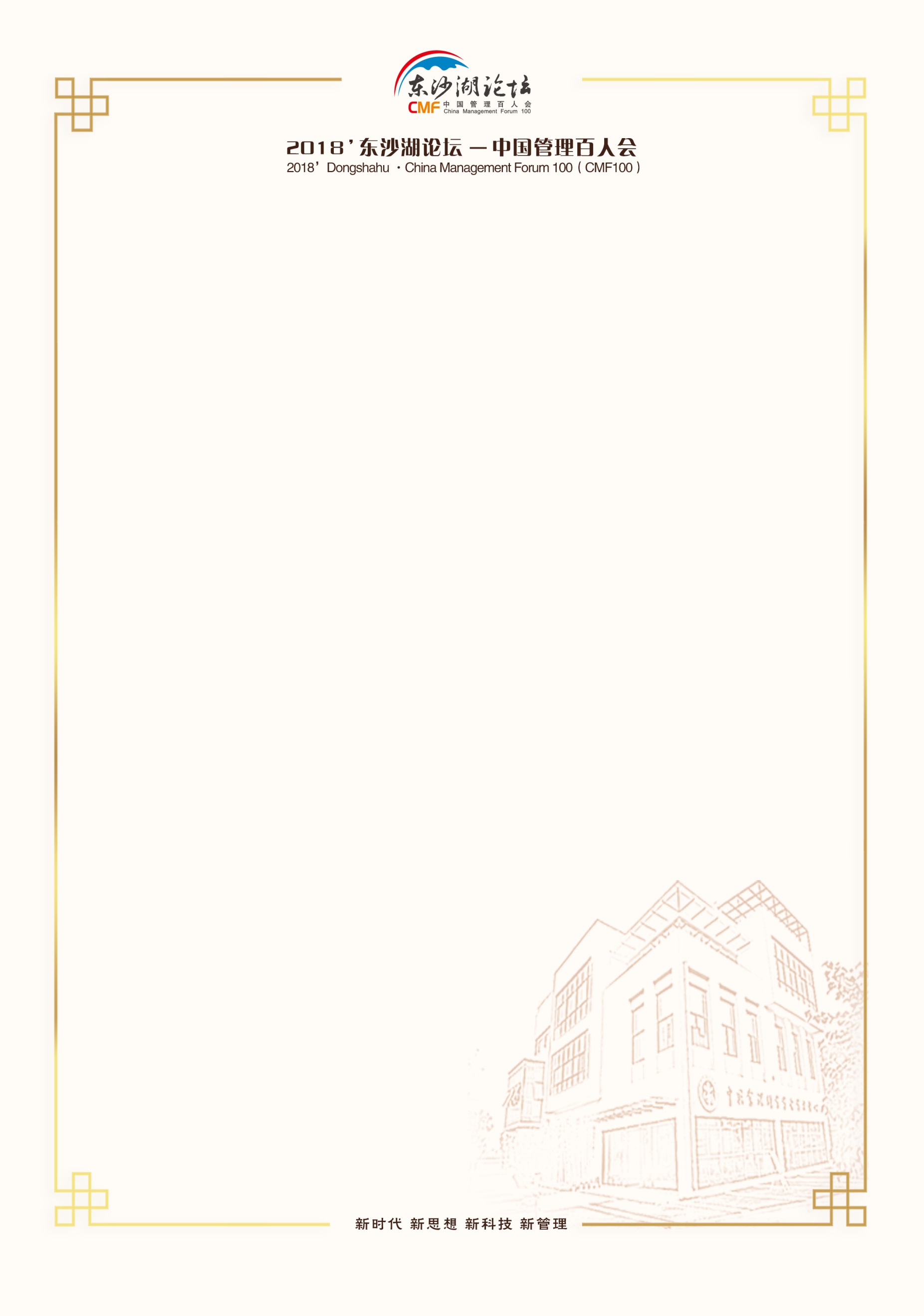 参会回执表注：名额有限，报名从速，谢绝空降。请于2018年10月10日前将本表E-mail至会务组。姓名单位职务手机号电子邮箱微信号会员（请填写所属协会、机构的名称，如中国管理科学学会会员）（请填写所属协会、机构的名称，如中国管理科学学会会员）（请填写所属协会、机构的名称，如中国管理科学学会会员）非会员通信地址邮政编码参加会议10月13日（全天）：东沙湖论坛 · 蓝皮书发布报告会 & 东沙湖论坛 · 中国管理主题报告对话会                                                                                        （     ）10月14日（全天）：东沙湖论坛 · 主题（平行）论坛&中国管理百人会   （     ）                                                     会议地址：苏州市工业园区仁爱路99号西交利物浦国际会议中心10月13日（全天）：东沙湖论坛 · 蓝皮书发布报告会 & 东沙湖论坛 · 中国管理主题报告对话会                                                                                        （     ）10月14日（全天）：东沙湖论坛 · 主题（平行）论坛&中国管理百人会   （     ）                                                     会议地址：苏州市工业园区仁爱路99号西交利物浦国际会议中心10月13日（全天）：东沙湖论坛 · 蓝皮书发布报告会 & 东沙湖论坛 · 中国管理主题报告对话会                                                                                        （     ）10月14日（全天）：东沙湖论坛 · 主题（平行）论坛&中国管理百人会   （     ）                                                     会议地址：苏州市工业园区仁爱路99号西交利物浦国际会议中心10月13日（全天）：东沙湖论坛 · 蓝皮书发布报告会 & 东沙湖论坛 · 中国管理主题报告对话会                                                                                        （     ）10月14日（全天）：东沙湖论坛 · 主题（平行）论坛&中国管理百人会   （     ）                                                     会议地址：苏州市工业园区仁爱路99号西交利物浦国际会议中心10月13日（全天）：东沙湖论坛 · 蓝皮书发布报告会 & 东沙湖论坛 · 中国管理主题报告对话会                                                                                        （     ）10月14日（全天）：东沙湖论坛 · 主题（平行）论坛&中国管理百人会   （     ）                                                     会议地址：苏州市工业园区仁爱路99号西交利物浦国际会议中心酒店预订推荐酒店：苏州西交利物浦国际会议中心酒店房间类型：大床房388RMB/天（    ）、双床房388RMB/天（    ）入住时间：10月12日（    ）、10月13日（    ）、10月14日（    ）（温馨提示：10月为旅游旺季，需要酒店预订服务的嘉宾，请务必联系会务组提前确认订房信息。）推荐酒店：苏州西交利物浦国际会议中心酒店房间类型：大床房388RMB/天（    ）、双床房388RMB/天（    ）入住时间：10月12日（    ）、10月13日（    ）、10月14日（    ）（温馨提示：10月为旅游旺季，需要酒店预订服务的嘉宾，请务必联系会务组提前确认订房信息。）推荐酒店：苏州西交利物浦国际会议中心酒店房间类型：大床房388RMB/天（    ）、双床房388RMB/天（    ）入住时间：10月12日（    ）、10月13日（    ）、10月14日（    ）（温馨提示：10月为旅游旺季，需要酒店预订服务的嘉宾，请务必联系会务组提前确认订房信息。）推荐酒店：苏州西交利物浦国际会议中心酒店房间类型：大床房388RMB/天（    ）、双床房388RMB/天（    ）入住时间：10月12日（    ）、10月13日（    ）、10月14日（    ）（温馨提示：10月为旅游旺季，需要酒店预订服务的嘉宾，请务必联系会务组提前确认订房信息。）推荐酒店：苏州西交利物浦国际会议中心酒店房间类型：大床房388RMB/天（    ）、双床房388RMB/天（    ）入住时间：10月12日（    ）、10月13日（    ）、10月14日（    ）（温馨提示：10月为旅游旺季，需要酒店预订服务的嘉宾，请务必联系会务组提前确认订房信息。）会务组张皓    座机- 010-51893659   邮箱- zhanghao@mss.org.cn张皓    座机- 010-51893659   邮箱- zhanghao@mss.org.cn张皓    座机- 010-51893659   邮箱- zhanghao@mss.org.cn张皓    座机- 010-51893659   邮箱- zhanghao@mss.org.cn张皓    座机- 010-51893659   邮箱- zhanghao@mss.org.cn